ПРОЕКТ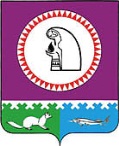 О признании утратившими силу некоторых муниципальных правовых актов администрации Октябрьского районаВ целях приведения муниципальных правовых актов в соответствие с действующим законодательством:Признать утратившими силу:- постановление администрации Октябрьского района от 23.12.2010 № 2251         «Об утверждении регламентов проведения открытого аукциона, открытого аукциона в электронной форме и порядка оценки заявок на участие в открытом конкурсе на поставки товаров, выполнение работ, оказание услуг для муниципальных нужд Октябрьского района»;		- постановление администрации октябрьского района от 14.12.2011 № 3922                    «Об утверждении Положения об органе, уполномоченном на осуществление функций по размещению заказов, и порядке его взаимодействия с муниципальными заказчиками»;		- постановление администрации Октябрьского района от 14.12.2011 № 3923                    «Об утверждении Положения о Единых комиссиях по размещению заказов на поставки товаров, выполнение работ, оказание услуг для муниципальных нужд муниципального образования Октябрьский район»;		- постановление администрации Октябрьского района от 14.12.2011 № 3924          «О внесении изменений в постановление администрации Октябрьского района                 от 23.12.2010 № 2251 «Об утверждении регламентов проведения открытого аукциона в электронной форме и порядка оценки заявок на участие в открытом конкурсе на поставки товаров, выполнение работ, оказание услуг для муниципальных нужд Октябрьского района»;		- постановление администрации Октябрьского района от 11.01.2012 № 9                «О наделении полномочий при размещении муниципального заказа в Октябрьском районе»;		-  постановление администрации Октябрьского района от 29.05.2012 № 2036                    «Об утверждении Положения о порядке формирования, обеспечения размещения, исполнения и контроля за исполнением муниципального заказа»;		- постановление администрации Октябрьского района от 12.07.2013 № 2427          «О внесении изменений в Положение о порядке формирования, обеспечения размещения, исполнения и контроля за исполнением муниципального заказа, утвержденное постановлением администрации Октябрьского района от 29.05.2012 № 2036».		2. Опубликовать настоящее постановление в газете «Октябрьские вести» и разместить на официальном веб-сайте Октябрьского района.3. Контроль за выполнением постановления возложить на первого заместителя главы администрации Октябрьского района по экономике, финансам, инвестиционной политике Куклину Н.ГГлава администрации Октябрьского района                                                      А.П. КуташоваИсполнитель:заведующий  отделом организации конкурсов и северного завозаСтародубцева Е.Н. тел.2-80-50Дата: 26.06.2013 г.Муниципальное образование Октябрьский районАДМИНИСТРАЦИЯ ОКТЯБРЬСКОГО РАЙОНАПОСТАНОВЛЕНИЕМуниципальное образование Октябрьский районАДМИНИСТРАЦИЯ ОКТЯБРЬСКОГО РАЙОНАПОСТАНОВЛЕНИЕМуниципальное образование Октябрьский районАДМИНИСТРАЦИЯ ОКТЯБРЬСКОГО РАЙОНАПОСТАНОВЛЕНИЕМуниципальное образование Октябрьский районАДМИНИСТРАЦИЯ ОКТЯБРЬСКОГО РАЙОНАПОСТАНОВЛЕНИЕМуниципальное образование Октябрьский районАДМИНИСТРАЦИЯ ОКТЯБРЬСКОГО РАЙОНАПОСТАНОВЛЕНИЕМуниципальное образование Октябрьский районАДМИНИСТРАЦИЯ ОКТЯБРЬСКОГО РАЙОНАПОСТАНОВЛЕНИЕМуниципальное образование Октябрьский районАДМИНИСТРАЦИЯ ОКТЯБРЬСКОГО РАЙОНАПОСТАНОВЛЕНИЕМуниципальное образование Октябрьский районАДМИНИСТРАЦИЯ ОКТЯБРЬСКОГО РАЙОНАПОСТАНОВЛЕНИЕМуниципальное образование Октябрьский районАДМИНИСТРАЦИЯ ОКТЯБРЬСКОГО РАЙОНАПОСТАНОВЛЕНИЕМуниципальное образование Октябрьский районАДМИНИСТРАЦИЯ ОКТЯБРЬСКОГО РАЙОНАПОСТАНОВЛЕНИЕ«»2014г.№пгт. Октябрьскоепгт. Октябрьскоепгт. Октябрьскоепгт. Октябрьскоепгт. Октябрьскоепгт. Октябрьскоепгт. Октябрьскоепгт. Октябрьскоепгт. Октябрьскоепгт. Октябрьское